                           FRANCEName                                （名前）How long are you going to stay?   1 month                     （滞在期間）Purpose  work/ study/ sightseeing（渡航目的）                           INDIAName                                （名前）How long are you going to stay?  2 weeks                         （滞在期間）Purpose  work/ study/ sightseeing（渡航目的）                           SPAINName                                （名前）How long are you going to stay?    1 year                      （滞在期間）Purpose  work/ study/ sightseeing（渡航目的）                           BRAZILName                                （名前）How long are you going to stay?   5 years                       （滞在期間）Purpose  work/ study/ sightseeing（渡航目的）                           JAPANName                                （名前）How long are you going to stay?   6 months                      （滞在期間）Purpose  work/ study/ sightseeing（渡航目的）                           AMERICAName                                （名前）How long are you going to stay?  4 years                    （滞在期間）Purpose  work/ study/ sightseeing（渡航目的）                           KOREAName                                （名前）How long are you going to stay?  3 weeks                         （滞在期間）Purpose  work/ study/ sightseeing（渡航目的）                           AUSTRALIAName                                （名前）How long are you going to stay?   1 year                       （滞在期間）Purpose  work/ study/ sightseeing（渡航目的）                           CANADAName                                （名前）How long are you going to stay?  2 weeks                        （滞在期間）Purpose  work/ study/ sightseeing（渡航目的）                           ITALYName                                （名前）How long are you going to stay?  3 years                         （滞在期間）Purpose  work/ study/ sightseeing（渡航目的）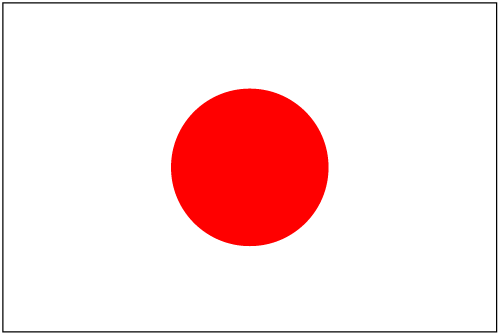 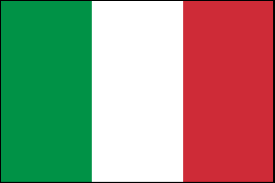 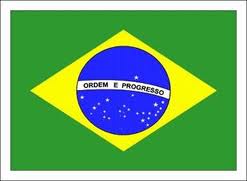 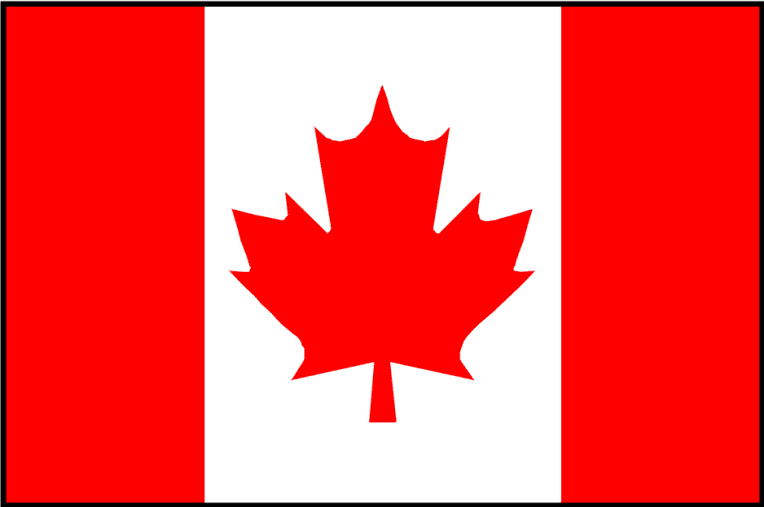 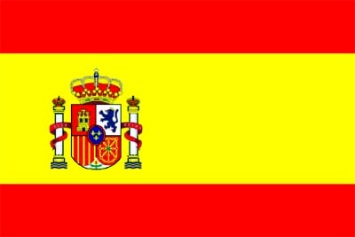 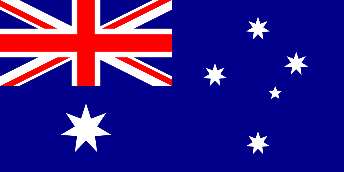 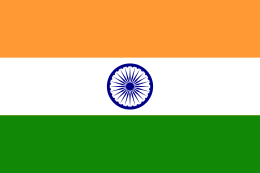 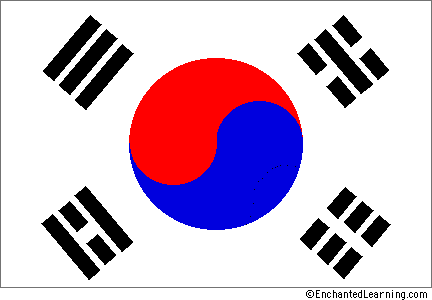 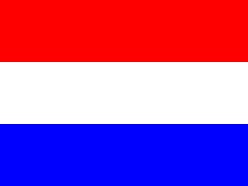 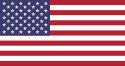 